Open Hands Preschool is pleased to announce registration for the 2024-2025 School Year!Registration for currently enrolled students and siblings begins February 19, 2024Registration for members of Waterman United Methodist Church and Waterman Presbyterian Church begins March 4, 2023.Open enrollment begins March 18, 2023.  Open Hands offers the following classes:Pre-Kindergarten Class Monday, Wednesday, and Friday from 9:15 – 12:15 PM Children 4 – 6 years old *Tuition = $190/monthPreschool Class Tuesday and Thursday class from 9:15- 11:45 AMChildren 3-4 years old *Tuition = $140/monthPlease return the information below with the $40 registration fee to OHP to hold your child’s classroom space.  Enrollment is completed on a first come, first serve basis, and can only be confirmed with receipt of registration information. The registration fee is non-refundable.     Have any questions?  Please contact your OHP teachers at ohpreschool1988@gmail.com.  Open Hands plans to have an enrollment open house in August for all registered families.  We invite families to tour the school and meet your teachers.  At that time all forms, including physicals, birth certificates, and a $50 supply fee will be collected.    *Child’s age as of Sept 1, 2024.  Classroom size permitting, OHP welcomes open enrollment throughout the school year for children that have turned 3 years old, new to community, etc.  Child’s Name __________________________________ Date of Birth ____________Parent/Guardian______________________________________________________Address____________________________________________________________Phone _______________________________________   May we text?  Yes or No Email__________________________________________________________Class enrolling:  M/W/F or T/TH (please circle)  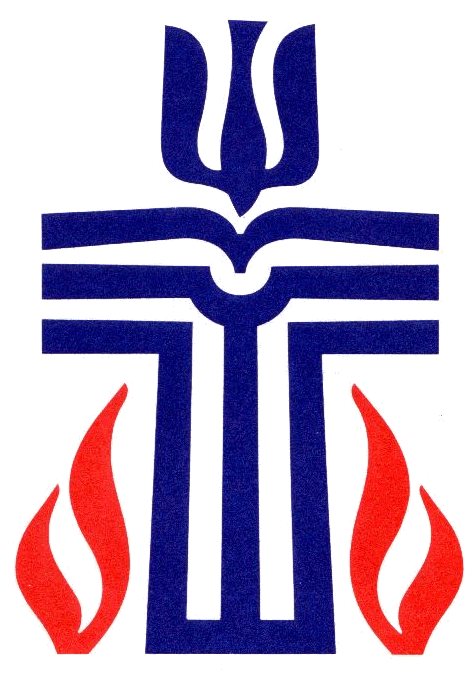 